01 God Bless Donald Trump -- Playing the Long Game-- US Political Landscape -- 17% D, 13% R, 24% Small/lnd, 46% Not Voting At All-- Grand Strategy -- What Is It, Why Does It Matter?02 Donald Trump, Accidental President, Under Siege-- Electronic Ballot Tampering in 13 Primaries Stopped in General-- Spies and Lies -- Brennan's Treason, Russians Did Not Hack Anything-- #GoogleGestapo, Leftist Propaganda versus Fly-Over Common Sense-- 3 Million Illegal Voters on the Left, 1 Million Suppressed Blacks on the Right-- The $20B Question – Did Lynn Rothschild Bribe DT to Throw the Race?03 Deep State from Bankers to Two-Party Tyranny to Spies and Media Shills ++04 Donald Trump versus the Deep State – a Preliminary Evaluation-- Precautionary appointments prior to Inauguration Day-- Successes since Inauguration Day (despite being under siege)-- Mistakes since Inauguration Day-- Ignored Opportunities---- Trump Channel with PollMole.Vote & Open Source Agency---- Close NSA, Suspend CIA---- Close All Bases Overseas, Leave NATO/UN, Tough Love DoD---- Honest Health Care (Karl Denninger/Balances Budget)---- Automated Payment Transaction Tax, Put Burden on Wall Street---- Debt-Be-Gone, DT as Agent for 3 Trillion Owed by 150 Million---- #UNRIG - Election Reform to Broaden Base, Survive GOP Collapse-- All of the pre-conditions for a populist revolution exist now05 RIGGED: Twelve Ways the Deep State Controls Elections-- Voter Suppression & Voter Fraud FIX: Universal Registration-- 70% Denied Ballot Access FIX: Free & Equal Ballot Access-- Gerrymandering FIX: Tightly-Drawn Districts-- 40 Billionaires Own Congress FIX: Public Funding of Campaigns-- Corrupt Media & Polling FIX: Free & Equal Media Coverage-- Debate Commission Stolen from LWV FIX: Restore LWV + Cabinet Debates-- Rigged Primaries FIX: Open Primaries, End Super Delegates-- Election Day "Inconvenience" FIX: Holiday, Free Public Transport-- Electronic Ballot Fraud FIX: Paper Ballots Counted Publicly on Site, Exit Polls-- Split Votes Elect Minority Choice FIX: Instant-Run-Off-- Legislation is Pay to Play FIX: Posted in Advance with Change Tracking-- Anti-Union/Federal Reserve FIX: Repeal Taft Hartley 14B, Nationalize Federal Reserve06 Truth & Reconciliation – Rationale for 99% Mercy Toward the 1%07 Beyond Trump, Beyond Sanders — A Second American Revolution?-- Phase I: Beyond Ideologies and Issues with We the People - Unity for Integrity-- Phase II: Creating a National Conversation about America the Beautiful-- Phase III: Congress 2018 -- Alt-Left, Alt-Right, Deplorables Rising-- Phase IV: Holistic Analytics, True Cost Economics, & Evidence-Based Governance-- Phase V: Presidency 2020 -- Trump 2.0 or a Coalition Team?-- Phase VI: Migrating Revolution to AU, CA, UK -- Future of English-Speaking Nations-- Phase VII: A New World Order: 99% Rule, Open Source Everything Engineering (OSEE)SPY IMPROV: Ask Me Anything – Questions will be welcomed on any topic.++ Pedophilia, Child Murder, Child Harvesting of Body Organs and Bone Marrow“Deep State versus Trump State: A Spy’s Perspective““Deep State versus Trump State: A Spy’s Perspective“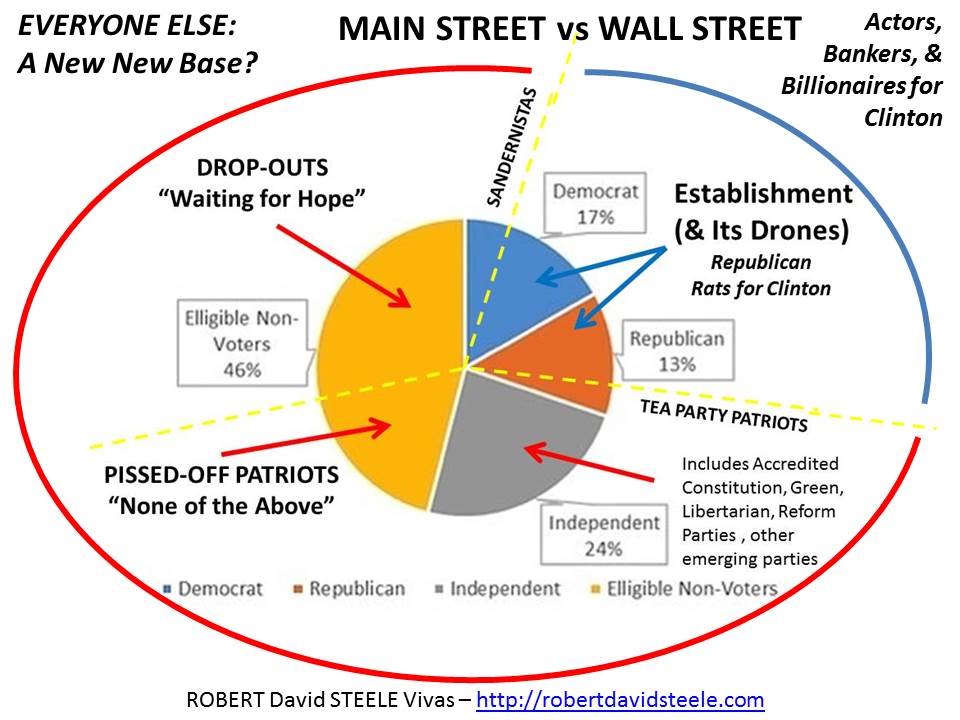 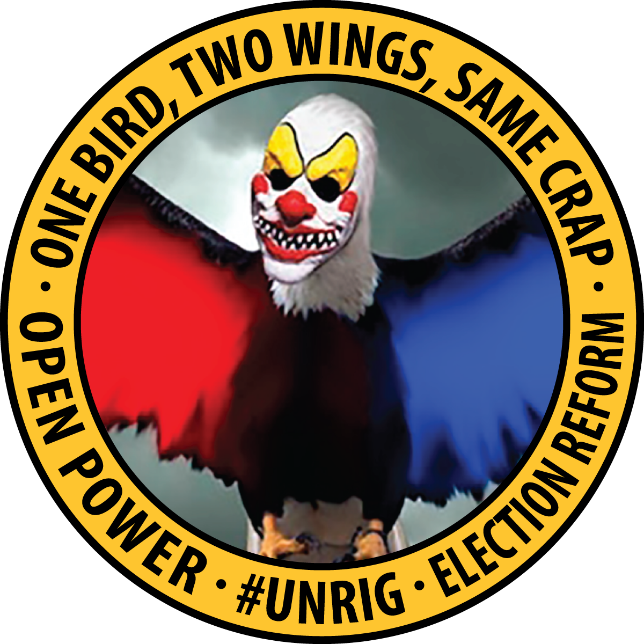 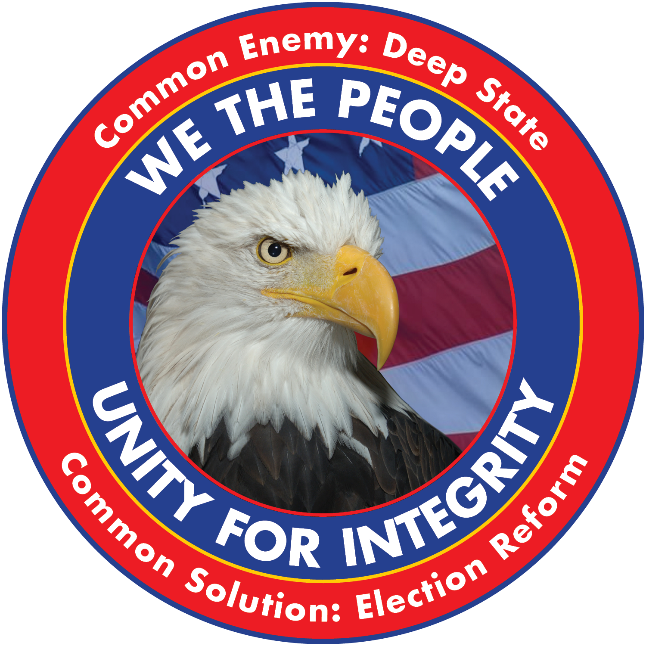 Donations can be made via http://paypal.me/EarthIntel or https://www.patreon.com/EarthIntelDonations can be made via http://paypal.me/EarthIntel or https://www.patreon.com/EarthIntelSpeech Outline on ReverseSpeech Outline on ReverseGraphic & Papers on Revolution at https://tinyurl.com/Steele-Revolution Graphic & Papers on Revolution at https://tinyurl.com/Steele-Revolution 